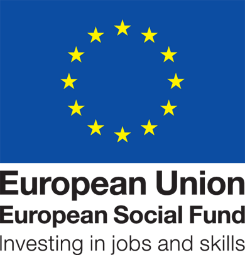 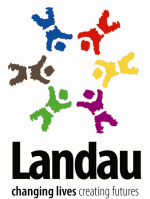 Job DescriptionPost holder may be required from time to time to undertake other duties, not specifically mentioned in this job description, but within levels of their salary scaleThe Company reserves the right to vary or amend the duties and responsibilities of the post holder at any time according to the needs of the Company’s business.Job title:Sessional Job CoachLocation:Telford, Shropshire or Herefordshire Responsible to:Programme Manager or Co-ordinatorResponsible for:Support and mentoring of clients to enable them to achieve the outcomes on their personal planJOB PURPOSETo provide one to one or small group mentoring and support to clients with the view to improving their knowledge, skills and experience so that they can achieve increased independence, improved life skills and personal development capabilities in order to achieve progress work towards securing sustainable employment or progression into education and training.MAIN DUTIESMAIN DUTIESSupport and mentor clients in community venues, training centres and/or work place settings as directed by the project manager or coordinator.Be responsible for the wellbeing and progress of the client at all times within the programme and/or work placement.Produce timely and accurate records and programme documentation as required, including use of on-line systems for recording and reporting.Act in a professional manner at all times, ensuring that Landau is presented in a positive manner.4.Ensure that programme manager or coordinator is kept fully informed of service user progress and the actions taken to support the achievement of their personal plan5.Work as part of the delivery team, providing flexible and responsive support to secure the success of the programme and delivery against key contract measures6.Commit to professional updating, training and development in order to improve own practice and contribute to the continuous improvement of Landau’s offer to clients, and undertake specific training when required7. Liaise with employers and other partners or stakeholders in order to support the positive progression and effective transition of clients, to maximize the achievement of outcomes  8.Provide reliable and positive support and mentoring to clients, creating suitable activities and interventions to help them to achieve the goals on their personal plan, grow in confidence and capability and take increasing responsibility as they achieve autonomy9.Contribute to initial assessment and the development of personalised plans, designing interventions and learning opportunities and monitoring progress toward achieving these10.Provide practical support and assistance to clients so they can identify and overcome barriers to their progress, including addressing travel and subsistence queries and facilitating referral or signposting to expert agencies as/when appropriate 11.Champion the interests of the client, providing good information, advice and guidance 12.Be the first port of call for the client and be willing to advocate on their behalf with employers or others in pursuit of the outcomes of their planOTHEROTHERTo contribute to team and departmental meetings as requiredTo promote the charity in a positive and professional mannerTo provide support to Organisational staff and the Charity CEO as requiredPrepared By:Carole MoretonHR/Training OfficerDate:February 2019